五年甲班   導師:謝孟原老師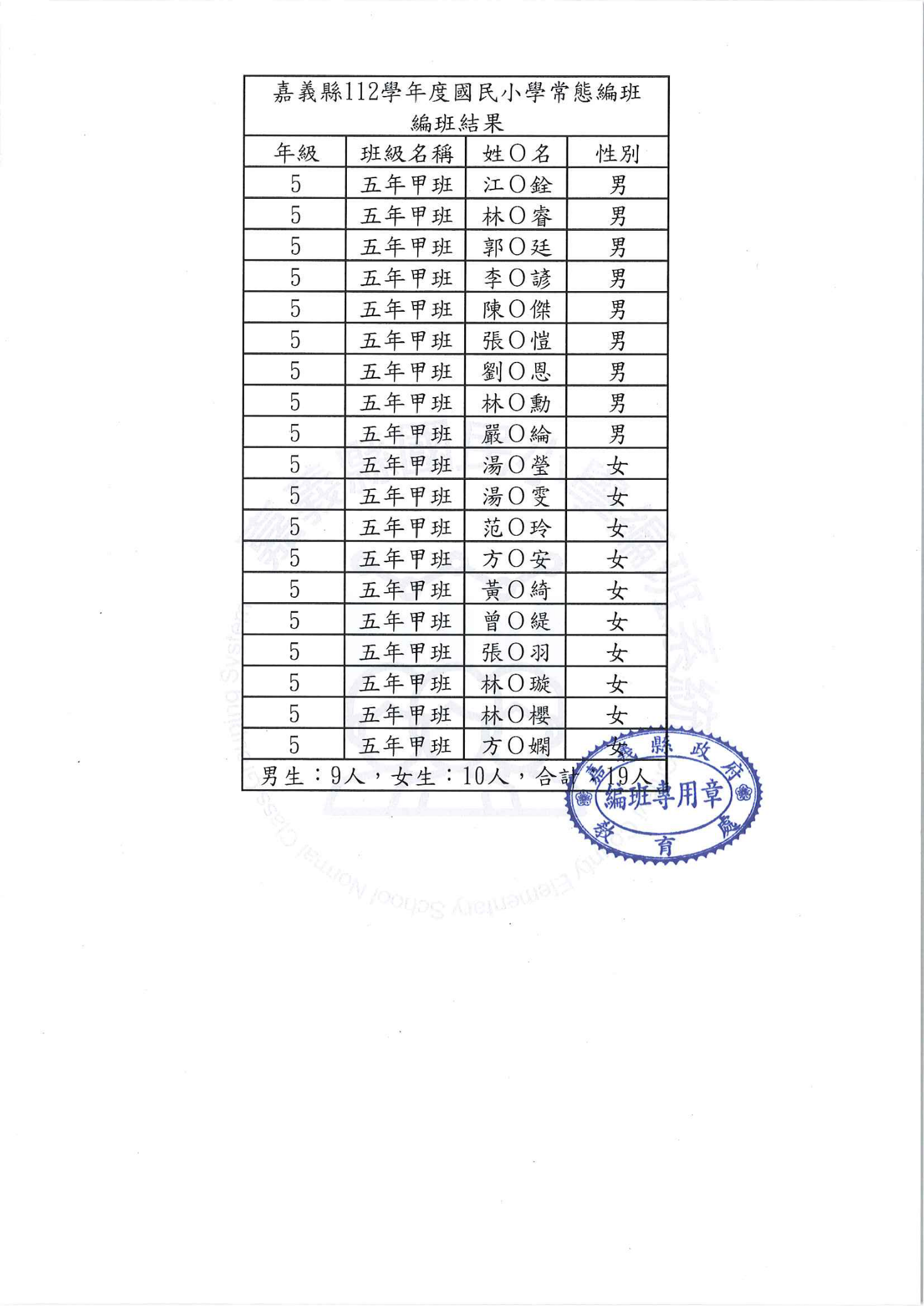 